20.09.2022Ул. Ленина - 119, очистка водопропускной трубы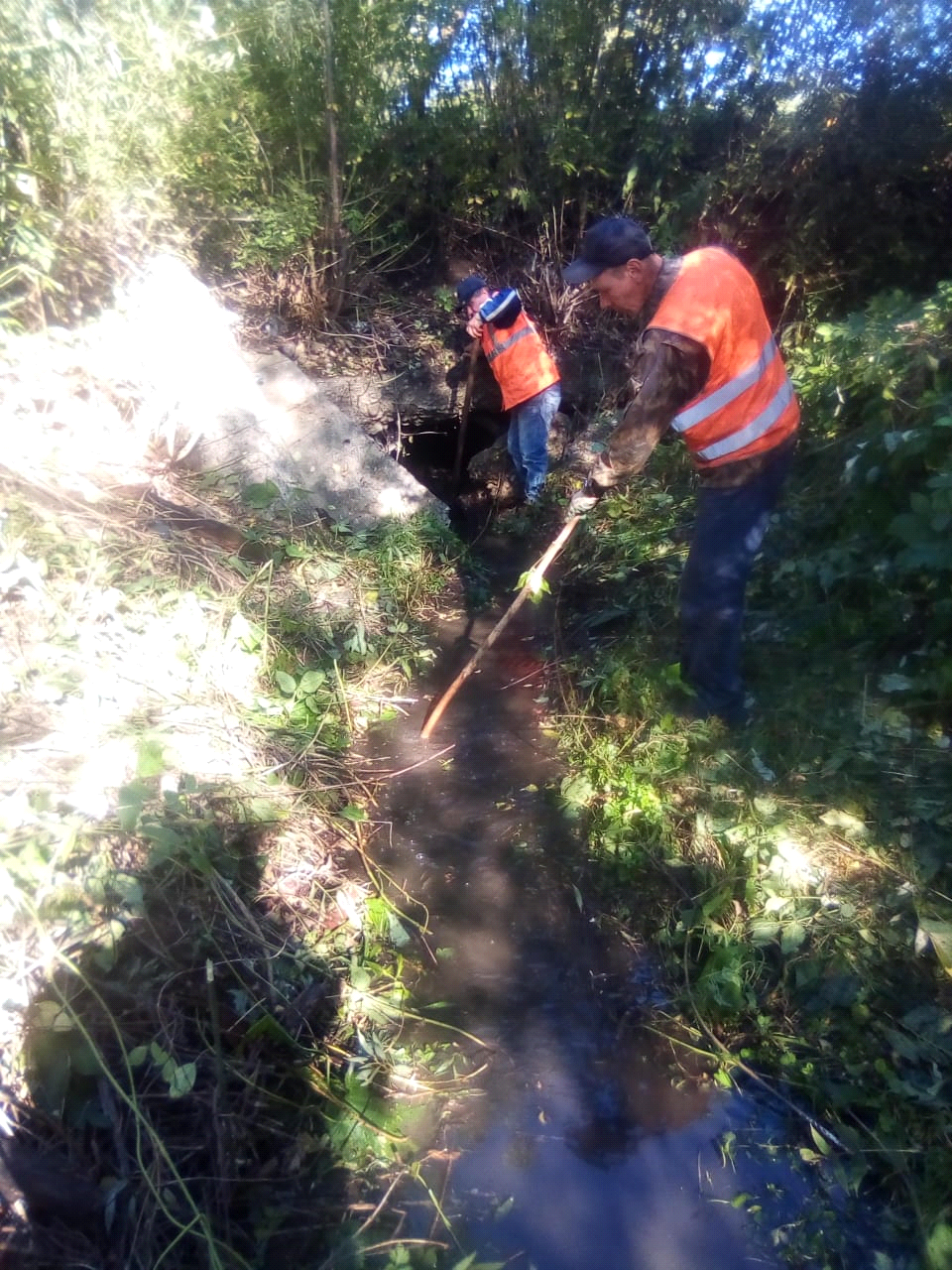 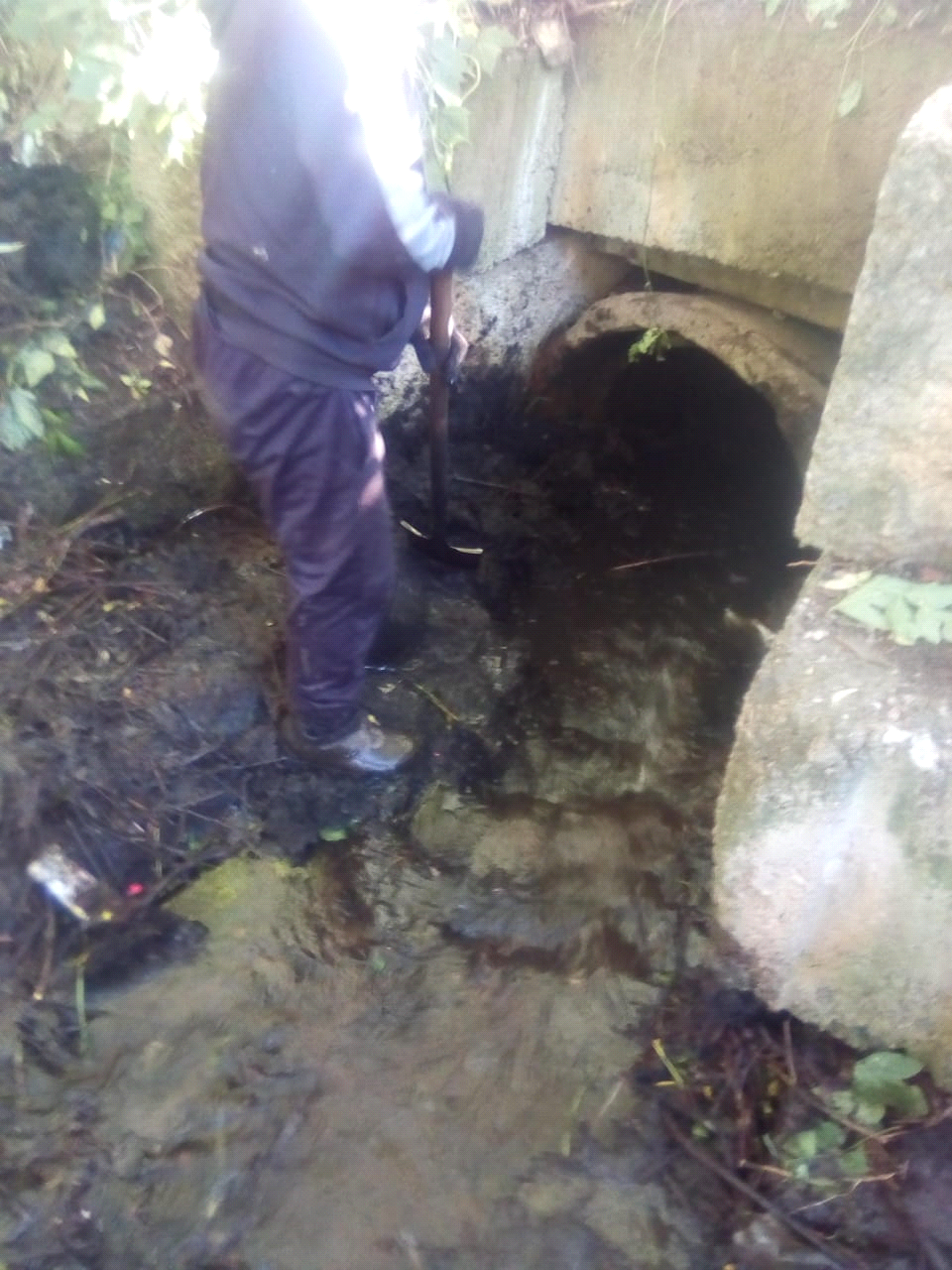 